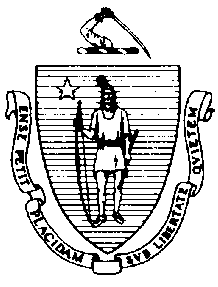 The Executive Office of Health and Human ServicesDepartment of Public HealthBureau of Environmental HealthCommunity Sanitation Program5 Randolph Street, Canton, MA 02021Phone: 781-828-7700 Fax: 781-828-7703May 25, 2018James M. Cummings, SheriffBarnstable County Correctional Facility6000 Sheriff’s PlaceBourne, MA 02532Re: Facility Inspection - Barnstable County Correctional Facility, BourneDear Sheriff Cummings:In accordance with M.G.L. c. 111, §§ 5, 20, and 21, as well as Massachusetts Department of Public Health (Department) Regulations 105 CMR 451.000: Minimum Health and Sanitation Standards and Inspection Procedures for Correctional Facilities; 105 CMR 480.000: Storage and Disposal of Infectious or Physically Dangerous Medical or Biological Waste (State Sanitary Code, Chapter VIII); 105 CMR 590.000: Minimum Sanitation Standards for Food Establishments (State Sanitary Code Chapter X); the 1999 Food Code; 105 CMR 520.000 Labeling; and 105 CMR 205.000 Minimum Standards Governing Medical Records and the Conduct of Physical Examinations in Correctional Facilities; I conducted an inspection of the Barnstable County Correctional Facility on April 20, 2018 accompanied by Captain Scott Hennessey. Violations noted during the inspection are listed below including 20 repeat violations:HEALTH AND SAFETY VIOLATIONS(* indicates conditions documented on previous inspection reports)EntranceMale Bathroom	No Violations NotedFemale Bathroom	No Violations NotedHouse 1Triage	No Violations NotedPod AMain Area105 CMR 451.353*	Interior Maintenance: Ceiling tiles water damagedStaff Bathroom	No Violations NotedStorage105 CMR 451.123	Maintenance: Soap scum on floor in the lockup showerShowers – 1st Floor	No Violations NotedJanitor’s Closet – 1st Floor105 CMR 451.353	Interior Maintenance: Unlabeled chemical bottleShowers – 2nd Floor	No Violations NotedJanitor’s Closet – 2nd Floor105 CMR 451.344	Illumination in Habitable Areas: Light not functioning properly, light outCells105 CMR 451.321*	Cell Size: Inadequate floor space in all cells105 CMR 451.353	Interior Maintenance: Wall paint damaged in cell # 32Recreation Area	No Violations NotedPod BMain Area105 CMR 451.126	Hot Water: Hot water temperature recorded at 720FStorage Room	No Violations NotedStaff Bathroom	No Violations NotedMulti-Use Room	No Violations NotedInterview Room	No Violations NotedShowers105 CMR 451.123*	Maintenance: Soap scum on walls in handicapped shower105 CMR 451.123*	Maintenance: Soap scum on floor in handicapped showerJanitor’s Closet	No Violations NotedCells105 CMR 451.321*	Cell Size: Inadequate floor space in all cellsRecreation Area	No Violations NotedPod CMain Area	No Violations NotedStaff Bathroom	No Violations NotedMulti-Use Room	No Violations NotedInterview Room105 CMR 451.353	Interior Maintenance: Ceiling surface damagedJanitor’s Closet – 1st Floor105 CMR 451.353	Interior Maintenance: Unlabeled chemical bottleShowers – 1st Floor	No Violations NotedShowers – 2nd Floor	No Violations NotedJanitor’s Closet – 2nd Floor	No Violations NotedCells105 CMR 451.321*	Cell Size: Inadequate floor space in all cellsRecreation Area	No Violations NotedHouse 2Main HallwayTriage Room 105 CMR 205.103(B)	Examinations: Handwash sink not equipped with non-hand operated controlsPod D – ClosedMain Area	No Violations NotedStorage Room	No Violations NotedShower – 1st Floor105 CMR 451.123	Maintenance: Soap scum on floor in showerJanitor’s Closet – 1st Floor	No Violations NotedShower – 2nd Floor	No Violations NotedJanitor’s Closet – 2nd Floor	No Violations NotedCells105 CMR 451.321*	Cell Size: Inadequate floor space in all cellsRecreation Area	No Violations NotedPod EMain Area	No Violations NotedShowers – 1st Floor105 CMR 451.130	Plumbing: Plumbing not maintained in good repair, day room shower leakingJanitor’s Closet – 1st Floor105 CMR 451.353	Interior Maintenance: Unlabeled chemical bottleShowers – 2nd Floor105 CMR 451.123	Maintenance: Soap scum on walls in shower # 1 and 2Janitor’s Closet – 2nd Floor	No Violations NotedCells105 CMR 451.321*	Cell Size: Inadequate floor space in all cellsStorage Room	No Violations NotedRecreation Area	No Violations NotedPod FMain Area	No Violations NotedShowers	No Violations NotedJanitor’s Closet	No Violations NotedCells	No Violations NotedRecreation Area105 CMR 451.353	Interior Maintenance: Standing water underneath garage door windowPod GMain Area	No Violations NotedShower – 1st Floor	No Violations NotedJanitor’s Closet – 1st Floor105 CMR 451.353	Interior Maintenance: Unlabeled chemical bottleShower – 2nd Floor105 CMR 451.123*	Maintenance: Soap scum on floorJanitor’s Closet – 2nd Floor	No Violations NotedCells105 CMR 451.321*	Cell Size: Inadequate floor space in all cellsStorage Closet	No Violations NotedRecreation Area	No Violations NotedPod HMain Area	No Violations NotedShower – 1st Floor105 CMR 451.130	Plumbing: Plumbing not maintained in good repair, shower leaking105 CMR 451.123	Maintenance: Soap scum on floor in showerJanitor’s Closet – 1st Floor105 CMR 451.353	Interior Maintenance: Unlabeled chemical bottleShower – 2nd Floor	No Violations NotedJanitor’s Closet – 2nd Floor	No Violations NotedCells105 CMR 451.321*	Cell Size: Inadequate floor space in all cellsRecreation Area	No Violations NotedHouse 3Main HallwayTriage Room 	No Violations NotedPod JMain Area	No Violations NotedStaff Bathroom	No Violations NotedStorage Closet	No Violations NotedShowers – 1st FloorUnable to Inspect – In UseJanitor’s Closet – 1st Floor105 CMR 451.350*	Structural Maintenance: Water leaking from shower into closetShowers – 2nd Floor	No Violations NotedJanitor’s Closet – 2nd Floor105 CMR 451.353	Interior Maintenance: Unlabeled chemical bottleCells105 CMR 451.321*	Cell Size: Inadequate floor space in all cellsRecreation Area	No Violations NotedPod KMain Area	No Violations NotedStaff Bathroom	No Violations NotedStorage Closet	No Violations NotedShowers – 1st Floor  105 CMR 451.123*	Maintenance: Wall tiles damaged in handicapped shower105 CMR 451.123	Maintenance: Soap scum on floor in shower # 2, 3, and the handicapped showerJanitor’s Closet – 1st Floor	No Violations NotedShowers – 2nd Floor105 CMR 451.123	Maintenance: Exterior of doors stained in shower # 1, 2, and 3Janitor’s Closet – 2nd Floor	No Violations NotedCells105 CMR 451.321*	Cell Size: Inadequate floor space in all cellsRecreation Area	No Violations NotedPod LMain Area	No Violations NotedStaff Bathroom	No Violations NotedStorage	No Violations NotedShowers – 1st Floor105 CMR 451.123	Maintenance: Exterior of doors stained in shower # 1, 2, and 3Janitor’s Closet – 1st Floor	No Violations NotedShowers – 2nd Floor105 CMR 451.123*	Maintenance: Soap scum on walls in shower # 3Janitor’s Closet – 2nd Floor	No Violations NotedCells105 CMR 451.321*	Cell Size: Inadequate floor space in all cellsRecreation Area	No Violations NotedPod MMain Area105 CMR 451.200	Food Storage, Preparation and Service: Food storage not in compliance with                105 CMR 590.000, no functioning thermometer in refrigeratorStaff Bathroom	No Violations NotedStorage Closet	No Violations NotedShowers – 1st Floor105 CMR 451.123*	Maintenance: Soap scum on walls in shower # 1105 CMR 451.123	Maintenance: Soap scum on floor in shower # 1Janitor’s Closet – 1st Floor	No Violations NotedShowers – 2nd Floor	No Violations NotedJanitor’s Closet – 2nd Floor	No Violations NotedCells105 CMR 451.321*	Cell Size: Inadequate floor space in all cellsRecreation Area	No Violations NotedFood ServiceMale Staff Bathroom	No Violations NotedFemale Staff Bathroom	No Violations NotedStaff DiningFC 5-205.11(B)	Plumbing System, Operations and Maintenance: Handwashing sink used for an	unapproved purpose, trash stored in handwash sinkKitchenPots and Pans StorageFC 4-903.11(B)(1)	Protection of Clean Items, Storing: Pots, pans, and cutting boards not stored in a         self-draining positionFC 4-901.11(A)	Protection of Clean Items, Drying: Clean and sanitized equipment not allowed to air dry fullyIce Machine	No Violations NotedHandwash Sink (near Ice Machine)	No Violations NotedChemical Closet # SV123FC 6-501.12(A)	Maintenance and Operation; Cleaning: Facility not cleaned properly, standing water on floor under rackTool Room # SV119	No Violations NotedWalk-In FreezerFC 6-501.11	Maintenance and Operation; Repairing: Facility not in good repair, 1 fan out-of-orderCooler # 1	No Violations NotedCooler # 2	No Violations Noted2-Compartment Sink Area	No Violations NotedPrep Area	No Violations NotedTrue CoolerFC 4-204.112(A)	Design and Construction, Functionality: No functioning thermometer in refrigerator unitTrue Warming UnitsFC 4-501.11(B)	Maintenance and Operation, Equipment: Equipment components not maintained in a 	state of good repair, warmer gaskets damaged in warmer # 1 and 2Tool Closet # SV 129	No Violations NotedDishwashing AreaFC 6-501.12(A)	Maintenance and Operation; Cleaning: Facility not cleaned properly, floor dirty under warewash machineStaff Bathroom # 121	No Violations NotedInmate Bathroom # 122	No Violations NotedDry Storage # SV126	No Violations NotedDry Storage # SV125	No Violations NotedLoading Dock	No Violations NotedWarehouseBathroom	No Violations NotedLaundry	No Violations NotedInmate Bathroom	No Violations NotedOffice	No Violations NotedStorage	No Violations NotedVisiting	No Violations NotedProgramsFemale Bathroom # PR127	No Violations NotedMale Bathroom # PR126105 CMR 451.353	Interior Maintenance: Ceiling dirtyOffices	No Violations NotedEducationInmate Bathroom # PR117105 CMR 451.353	Interior Maintenance: Ceiling vent dustyInmate Bathroom # PR116	No Violations NotedH.S.U.105 CMR 451.200	Food Storage, Preparation and Service: Food storage not in compliance with                105 CMR 590.000, no functioning thermometer in grey refrigeratorInmate Bathroom # 138		Unable to Inspect - LockedExam Room # 136	No Violations NotedLab # 135	No Violations NotedJanitor’s Closet # 133	No Violations NotedBiohazard Closet # 132	No Violations NotedStorage Closet # 131	No Violations NotedStorage Closet # 130	No Violations NotedExam Room # 128	No Violations NotedStorage # 127	No Violations NotedConference Room # 125	No Violations NotedDental Suite # 124105 CMR 451.110(A)	Hygiene Supplies at Toilet and Handwash Sink: No paper towels at handwash sinkStorage # 123	No Violations NotedMental Health # 122	No Violations NotedCell # HL134	No Violations NotedMedical Cart Storage # 116	No Violations NotedEquipment Storage # 115	No Violations NotedFemale Staff Bathroom # 113105 CMR 451.123*	Maintenance: Ceiling vent dustyMale Staff Bathroom # 111				No Violations NotedBooking/IntakeOfficer’s Area	No Violations NotedHolding Cells # 1-3	No Violations NotedJanitor’s Closet # 132	No Violations NotedTriage # 128	No Violations NotedMale Staff Bathroom # 127	No Violations NotedSearch Showers # 123 and 124	No Violations NotedMale Release Dressout # 122	No Violations NotedFemale Release Dressout # 121	No Violations NotedFemale Staff Bathroom # 119	No Violations NotedProperty # 118	No Violations NotedMale Inmate Bathroom # 134	No Violations NotedFemale Inmate Bathroom # 151	No Violations NotedStaff Bathroom # 145	No Violations NotedInmate Bathroom # 147	No Violations NotedTransportation Office	No Violations NotedCells	No Violations NotedPrint ShopStaff Bathroom # 158	No Violations NotedInmate Bathroom # 159Unable to Inspect – LockedObservations and RecommendationsThe inmate population was 306 at the time of inspection.At the time of inspection:The Department recommended that all showers be identified with a numbering system. This will assist the Department and correctional employees to better recognize where issues exist; andThe Department observed that the hot water temperature in Pod B takes an excessive amount of time to come within compliance. Inmates complained that all sinks and showers must be run for a long period of time before water reaches minimum requirements. The Department recommends looking into this matter further so that hot water is achieved within a more appropriate time frame.Hot water temperature range for handwash sinks is 1100F to 1300F.Hot water temperature range for showers is 1000F to 1120F.This facility does not comply with the Department’s Regulations cited above. In accordance with 105 CMR 451.404, please submit a plan of correction within 10 working days of receipt of this notice, indicating the specific corrective steps to be taken, a timetable for such steps, and the date by which correction will be achieved. The plan should be signed by the Superintendent or Administrator and submitted to my attention, at the address listed above.To review the specific regulatory requirements please visit our website at www.mass.gov/dph/dcs and click on "Correctional Facilities" (available in both PDF and RTF formats).To review the Food Establishment regulations please visit the Food Protection website at www.mass.gov/dph/fpp and click on “Food Protection Regulations”. Then under “Retail” click “105 CMR 590.000 - State Sanitary Code Chapter X – Minimum Sanitation Standards for Food Establishments” and “1999 Food Code”.To review the Labeling regulations please visit the Food Protection website at www.mass.gov/dph/fpp and click on “Food Protection Regulations”. Then under “General Food Regulations” click “105 CMR 520.000: Labeling.” This inspection report is signed and certified under the pains and penalties of perjury.									Sincerely,									Nicholas Gale 									Environmental Health Inspector, CSP, BEHcc:	Jana Ferguson, Director, BEH	Steven Hughes, Director, CSP, BEHMarylou Sudders, Secretary, Executive Office of Health and Human Services 	Thomas Turco, Commissioner, DOC	Ross Alper, Superintendent	Deputy Brian Chapman, EHSOKen Shaffer, Lieutenant Terri Guarino, RS, Health Agent, Bourne Board of Health	Clerk, Massachusetts House of Representatives	Clerk, Massachusetts Senate	Daniel Bennett, Secretary, EOPSSNelson Alves, Director, Policy Development and Compliance Unit CHARLES D. BAKERGovernorKARYN E. POLITOLieutenant Governor  